Informasjonshefte om Stavsberg barnehage 2014/2015(vedlegg til årsplanen)Stavsberg barnehage SAStensvevegen 15, 2320 FurnesTlf. 62350094. E-post: barnehage@stavsberg.noNettside: stavsberg.barnehage.noMobil til: Lillebjørn: 97483406, Bjørnehiet: 97483542, Storebjørn: 97483299Dagsrytmen i barnehagen:Kl. 7.30: Barnehagen åpner. Vi tar imot barna i garderoben eller inne på avdelingen.Kl.7.30-09.00: Frokost på avdelingene for de som ønsker det. Mat tas med hjemmefra.    Kl. 9.00-11.00 Lek og aktiviteter. Se månedsplaner for hver avdeling.Kl. 11.00-11.30 Lunsj, barnehagen holder dette.Kl.11.30 Lek og aktiviteter. Vi er ute hver dag og leker. Stell og soving på Lillebjørn.Kl.14.00: Fruktmåltid.Kl.14.30: Lek ute eller inne.	Kl.16.30: Dørene til barnehagen låses.Vi har barnehageplass- hva bør vi vite?:Den daglige kontakten med dere foreldre er for oss en meget viktig del av samarbeidet.Derfor har vi en tommelfinger regel at dere skal ha kontakt med en av oss ansatte før dere forlater barnehagen om morgenen og om ettermiddagen.Foreldrene plikter å gi beskjed før klokken 09.30 dersom dere vet at dere kommer etter klokken 09.30 eller henter før klokken 14.00. Dette på grunn av at ulike aktiviteter forgår i denne perioden, slik som for eksempel turer i nærmiljøet.Informasjon fra barnehagen blir gitt skriftlig eller muntlig. Det er viktig at dere leser på tavler eller dører daglig.Opptaksområde: Hovedtyngden av barna i barnehagen kommer fra Ringsaker kommune, samt at vi har barn fra Hamar kommune. Flesteparten av barna tilhører skolekretsene Stavsberg, Kirkenær og Kylstad, men også andre skolekretser er representert.Økonomiske rammevilkår: Barnehagens inntekter består av foreldrebetaling og kommunalt tilskudd. Budsjettet til barnehagen utarbeides på grunnlag av dette.Ferie: Hvert barn skal ifølge barnehageloven og barnehagens vedtekter ha minst fire uker ferie i løpet av barnehageåret (mellom tidsrommet 15.august og innen 31. juli hvert år).Dette gjelder også de barna som skal begynne på skolen. Vi oppfordrer at minst tre uker er sammenhengende ferie.I forbindelse med jul-, påske- og sommerferie er barnehagen åpen på vanlige virkedager, unntatt julaften og nyttårsaften. Det blir sendt ut behovsundersøkelser i forkant ferier.Leie av barnehagen: Andelshavere har mulighet til å leie barnehagens lokaler til ulike arrangementer. Disse arrangementene kan være lagt til kveldstid på ukedagene eller i helgene. Pris for leie per gang er 400,-. Ta kontakt med personalet på avdelingen eller daglig leder for å avtale nærmere.Kjøp av enkeltdager: Vi kan tilby dere foreldre å kjøpe enkeltdager utover den plassen dere benytter i barnehagen. Prisen er 200,- per dag, som vil bli fakturert på foreldrebetalingen påfølgende måned. Det vil bare være mulig å kjøpe dag de dagene avdelingen har færre barn enn planlagt. Personalsituasjonen er også med i vurderingen. Ta kontakt med personalet, og dere vil få tilbakemelding. I høstferien, jul, vinterferien, påske og sommerferien vil dette tilbudet ikke gjelde.Klær: Personalet er ikke ansvarlig for bortkonme klær, sko eller personlige eiendeler. Barnehagens forsikringer dekker ikke dette. Vi oppfordrer til at dere merker klær og gjenstander. Vi ønsker ikke at barna har med seg leker hjemmefra!Transport: Personalet i barnehagen har valgt og ikke kjøre sine egne personbiler i forbindelse med utflukter. Personalet kan i særtilfeller benytte egne biler, men da må vi innhente skriftlig tillatelse fra foreldrene først. Det er strenge regler for sikring av barn i bil, og ingen av barna kan sitte på hvis ikke deres sete er med i barnehagen. Barnehagen vil benytte seg av drosje eller buss til de fleste utfluktene.Bursdagsfeiring: Vi ønsker å markere barnas fødselsdag i barnehagen. Barnehagen ordner med smoothie, is eller muffins. Barnet vil, i tillegg til å være midtpunkt denne dagen, få en bursdagskrone og hilsen. Invitasjoner til bursdagsselskaper kan dere bare henge ut hvis dere inviterer hele barnegruppen eller alle på et alderstrinn. Dette er på grunn av at noen blir veldig lei seg hvis de ser at de ikke er blitt invitert.Hjertestarter: Barnehagen har nå i flere år hatt en hjertestarter og de ansatte har allerede gjennomført flere oppfølgingskurs på denne.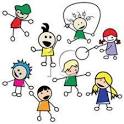 Foreldresamarbeid Dere foreldre er våre viktigste samarbeidspartnere og er en stor ressurs for oss. Vi mener at det er dere som er eksperter på dere unger og vi ønsker derfor et nært og godt samarbeid. Godt samarbeid. Godt samarbeid mellom oss i barnehagen og dere som foreldre, er en forutsetning for at barna skal få best mulig utbytte av barnehagetiden.Det er viktig å hele tiden ha en løpende dialog mellom foreldre og personalet. Dialogen må bygge på gjensidig tillit og respekt for hverandre.Vi jobber med det for øye at dere skal være trygge på at deres barn blir godt ivaretatt her hos oss.Det er ulike typer foreldresamarbeid vi legger vekt på:Den daglige kontakten er av stor verdi for både foreldre og personalet. Beskjeder og informasjon blir på denne måten formidlet, og en kan få et visst inntrykk av hvordan barnehagehverdagen har forløpt med hensyn til ditt barn. Er det spesielle saker dere ønsker å prate med oss om, ta kontakt så kan vi sette av tid og unngå å prate om det med barnet tilstede.Foreldresamtaler. I løpet av barnehageåret vil det være tilbud om foreldresamtaler. En på høsten- for nye barn på avdelingen og en på våren for alle.Foreldremøter I løpet av året vil det bli arrangert foreldremøter. Informasjonsmøte på høsten og evt. et temaforeldremøte på våren.Foreldrekaffe Dere vil sporadisk bli invitert på kaffe/te/kaker i barnehagen. Dette blir lagt enten til leveringstid eller hentetid her i barnehagen.Dugnad Vi har fast to dugnader i løpet av barnehageåret, høst og vår, men det kan også bli ved evt. andre behov. Ved siden av å få gjort nødvendige forefallende arbeid i barnehagen, gir også dugnader en fin anledning til å bli bedre kjent med andre foreldre.Foreldrerådet består av foreldre/foresatte til alle barna og skal fremme deres fellesinteresser og bidra til at samarbeidet mellom barnehagen og foreldregruppen skaper et godt barnehagemiljø.Samarbeidsutvalget er et samarbeidsorgan for foreldre, personale og eier, og skal ha ansvar for den alminnelige drift i nær kontakt med barnehagens styrer og eier. Det skal være et rådgivende, kontaktskapende og samordnende organ, og skal ta opp/uttale seg om ulike forhold knyttet til driften av barnehagen. Representanter til Su blir valgt på Generalforsamlingen og utvalget konstituerer seg selv. Eierstyret har ansvaret for driften av barnehagen i henhold til gjeldende lover og forskrifter.Styret er arbeidsgiver og har dermed arbeidsgiveransvaret for barnehagen.Barnehagens daglige leder er arbeidsgivers representant i barnehagen.De ansatte er representert med en av de ansatte.Styret sammensetning blir valgt på Generalforsamlingen.DE ANSATTE:Barns medvirkning:„De (barna) skal ha rett til medvirkning tilpasset alder og forutsetninger!“ (Barnehageloven § 1 Formål, 2.ledd)Det skal legges til rette for at barna kann komme med tips, ideer og  meninger om ting som omhandler hverdagen deres. Barns alder vil bestemme hvor mye medvirkning som blir praktisert. Det å bli sett og hørt å få lov å bestemme noe er jo noe et hvert barn drømmer om. Dette blir viktig å fokusere på i vår utarbeidelse av det pedagogiske innholdet i barnehagen. „Å ta barns medvirkning på alvor forutsetter god kommunikasjon mellom barna og personalet og mellom personalet og foreldrene.“ (Rammeplanen) Det er også viktig at personalet tilegner seg kunnskap om barns uttrykksmåter og fårstår både kroppsspråket og det verbale språket til barna.Barns medvirkning kann være å velge hvem de vil leke med og hva de vil leke med, få velge blandt alternativer i ulike situasjoner, ta bilder selv av et tema eller lignende, være med å vurdere hva som er passende bekledning o.l. og bestemme hva de vil ha til bursdag feiringen sin.Venneoppskrift:3 dl kameratskap1 dl latter1 teskje gråt1 knivsodd bråk2 dl empatiBland kameratskapet med latteren og gråten. Visp ordentlig! Rør forsiktig inn bråket. Ha alt i en venneform smurt med humor. Stekes i ovnen i 3 timer. Ta ut kaken og strø over med empati. 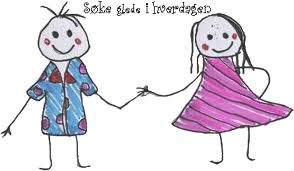 OVERGANG TIL SKOLE:I Stavsberg har vi barn fra forskjellige skolekretser. Vårt ansvar er å gjøre overgangen så positiv som mulig for det enkelte barn og delta på møter med forskjellige skolene. Her presenterer barnehagene innholdet i sin virksomhet og skolene presenterer sine fagplaner.Når det gjelder hvordan overgang fra barnehage til skole skal foregå, er det utarbeidet ”Årshjul for overgang barnehage - skole” i samarbeid med Ringsaker kommune som begge parter forholder seg til.Det siste året barna går i barnehagen før skolestart har vi en egen gruppe for disse barna, Superklubben. 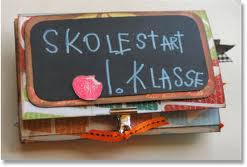 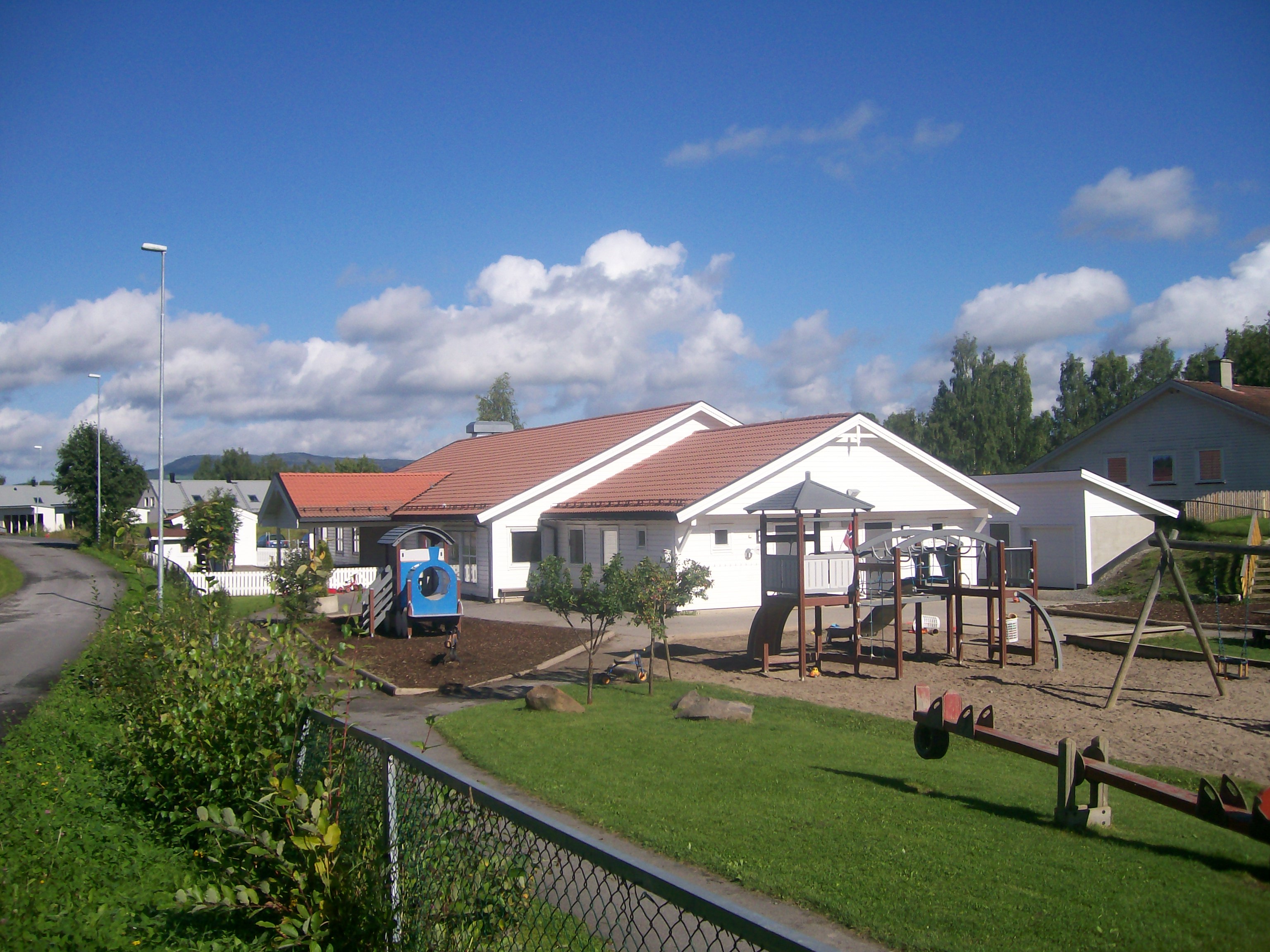 Forslag til pakkeliste for barnehagesekken:Barna bør være kledd slik at de kan delta i lek og aktiviteter så vel ute som inne. Kanskje vi kan tenke litt på ordtaket: det finnes ikke dårlig vær, bare dårlige klær.  Her kommer en liten huskeliste over klær som bør være i barnehagen til enhver tid: Høst og vinter:Vindtett jakke og barnehagedress. Foret dress på vinteren. Viktig med strikk til å ha under skoen spesielt på vinteren.Regntøy. Husk ull og/eller fleece til å ha under når det er kjølig.Minst ett skift fra innerst til ytterst. Sjekk daglig om noe mangler.Ullsokker / raggsokkerStøvler / ”cherrox” ved mildvær – viktig med gode sokker!Varme vinterskoFlere par votter, vi anbefaler gummivotter når det er mildvær, gjerne med fingervotter som de kan bruke inni.LueHals eller tørkleInneskoVår og sommer:RegntøyGodt med ekstra tøyStøvler, gjerne med ullsokker!  Gode utesko når det er tørt.         Vindtett jakke/dress                          Caps/solhatt Solkrem!Innesko Representanter i eierstyret 2014/15:Leder: Rune JohannessenNestleder: Per Morten EngebakkenStyremedlem: Elise BergerStyremedlem: Line FrøysethVara: Inge MyhreAnsattes rep.: Line ØsterhagenAnsattes vara: Kine LarsenDaglig leder: Marit Teigen StokkliRepresentanter i samarbeidsutvalget 2014/15:Leder: Simen SollienMedlem: Nina Kristine VestliMedlem: Hilde ÅserudVara: Hege EngebakkenPersonalet representant: Marit Teigen Stokkli og Elin Aasgaard